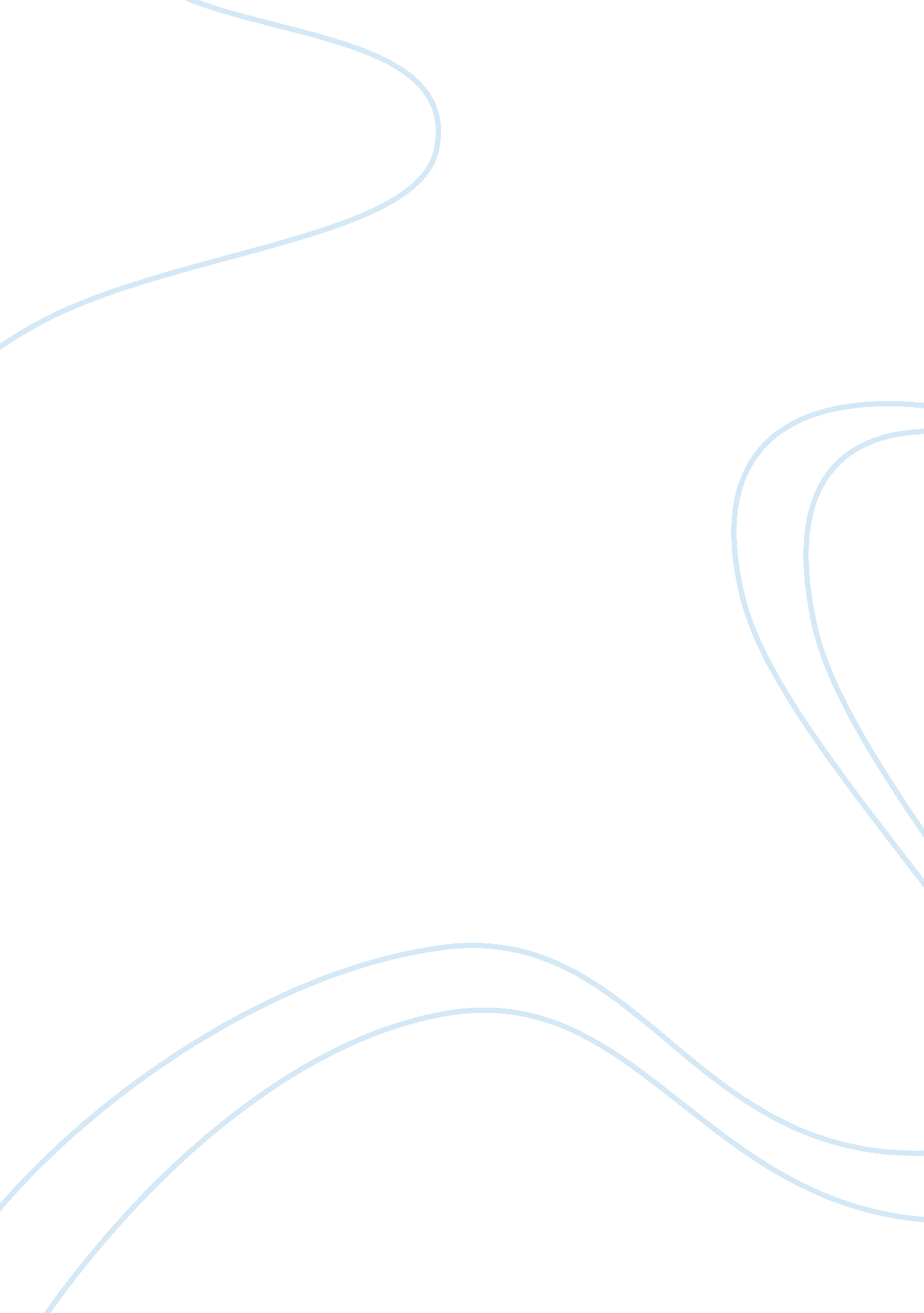 How educational requirements are changing to lower gradesSociology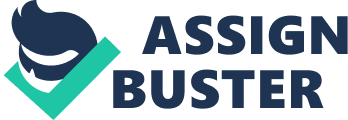 Changing Educational Requirements Changing Educational Requirements Education is considered key in promoting economic, social, as well as cultural transformation, in these times of fundamental nationwide and global changes (Christensen, 1997). Undeniably, educational change has turned into a common subject in many education systems, as well as in plans for the increase of schools. In line with Seymour Sarason, the history of educational change is replete with disappointment and failure in respect to attaining planned goals and implementing fresh thoughts. Since the 1960s, education has undergone several phases of progress (Direct Gov, 2010). In the early 21st century, much more is recognized about change strategies that have led to successful educational changes. 
It is true that high school students are now learning college work. It is also a fact that children are being enrolled to kindergartens at the age of four. What seems to be changing is the economy, and so is the education system. These two factors are changing rapidly without people even noticing. What drives them is the peoples’ desire to make more money than in the past (Direct Gov, 2010). However, people are not to blame since the society of today is money driven. Long ago, children were enrolled to kindergarten mostly at the age of six or seven. This is not case today. Education is becoming more multifaceted than in the past. It is evident that college curriculum is being encrypted in high school students. It is also evident that children as young as three or four years are being enrolled to kindergartens (Christensen, 1997). 
The changes are brought up by the harsh economy of today. The economy is turning against the people who are responsible for its production. Parents need long working hours to earn an income that will enable them to cater well for their families’ needs. Also, the job market is becoming more competitive, and educators find it to be essential that high school students learn college material so that when they complete high school, they can also compete in the job market. Learning in line with careers was a technique used at the college level. However, these days, it is also being practiced in high schools (Direct Gov, 2010). Students in high schools are educated with respect to their desired careers. Young children being enrolled to kindergartens at a tender age do not have a psychological reasoning. However, the harsh economy is forcing their parents to work for long hours. Therefore, they do not have much time to look after their young ones at home. School is, therefore, used as an alternative. 
This trend is likely to extend to the years ahead as projected by researchers. Economic experts affirm that the economy will keep on with its harsh trends and the job market will always be competitive. A higher number of people are enrolling in universities. Hence, a Masters education will be more vital than a Bachelor’s degree. This trend will mostly affect social change because technological advancement is the main reason behind the economic change. Technological progression has caused population growth, production of surplus food, industrialization and urbanization (Christensen, 1997). All these factors have affected occupational divisions, family size, interdependency, gender roles and social competition among others. 
Finally, conflict theory is the best theory to describe such a happening. This is because social conflict explains the struggle among elements of society over esteemed resources. This theory is responsible for turning people into capitalists during the 19th century. This theory is also responsible for the changes that are taking place in the educational requirements. 
References 
Christensen, C. (1997). The innovator’s dilemma. Boston, MA: Harvard Business School Press. 
Direct Gov. (2010). Your childs education: Whats new for 14 to 19 year olds? Retrieved from http://www. direct. gov. uk/en/parents/schoolslearninganddevelopment/examstestsandthecurriculum/dg_10013915 